Sample Programme - Short Course 7 Nights 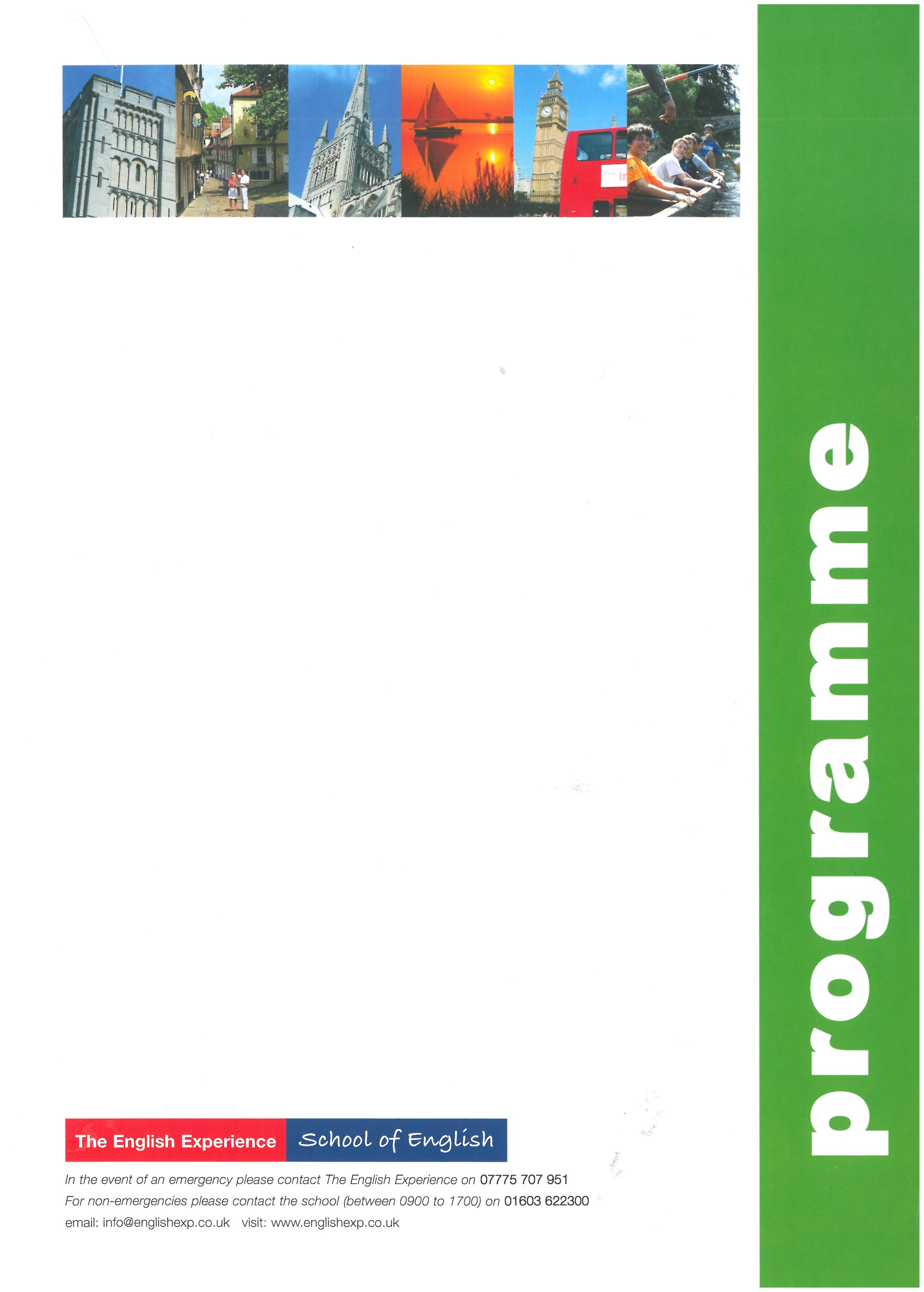 GROUP: LEADERS: CURFEW: GROUP: LEADERS: CURFEW: GROUP: LEADERS: CURFEW: SunTimes to be advisedStudents arrive in Norwich and meet Homestay HostsMon0900 - 12301400 - 1700Welcome Talk, Placement Test and English LessonsOrientation Tour of Norwich. How to find the bank, post office, shops and excursion departure pointsTues0900 - 12301400 - 17001930 - 2200English LessonsA visit to Norwich Cathedral and a Riverside WalkStudent Disco at The Talk, Oak Street *Numbers Dependent*Wed 0900 - 12301400 - 1700English LessonsCity Search - Navigate your way around Norwich and the winning team receives a prizeThurs0900 - 12301400 - 1700English LessonsA visit to Norwich Castle Museum - discover its past uses as a royal palace and prisonFri0900 - 1230English Lessons and Presentation of CertificatesFree afternoon for shopping and exploring Norwich Sat0720 - 2000Full-Day Excursion to London to include a walking tour past the main sights: Houses of Parliament, Whitehall, Trafalgar Square, Westminster Abbey, Buckingham Palace. Lunch in St James’ Park. Free time for shopping or to visit an art gallery or museumSunTimes to be advised Students depart Norwich for return journey home